ANTWORTSCHREIBEN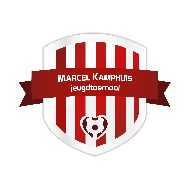 Zum Marcel Kamphuis Internationaler JugendturnierAm 6. und 7. Juni 2020 beim SV EnterWir melden folgende Mannschaften verbindlich an:Samstag (vormittags)  6  Juni	Jungen U9 6x6	TEAM	Stärke			Mädchen U9	6x6					Mädchen U11 8x8U9 - …	…			U9 - …	…			U9 - …	…			Samstag (nachmittags) 6 Juni	Jungen U11 8x8 					Mädchen U13 11x11TEAM	Stärke	U13 - …	…U13 - …	…U13 - …	…Sonntag (vormittags) 7 Juni	Jungen U13 11x11 und Mädchen U15 11x11U 11 				M15TEAM	Stärke		TEAM	Stärke	U11 - …	…				M15 - …	…U11 - …	…				M15 - …	…U11 - …	…				M15 - …	…Sonntag (nachmittags) 7 Juni	Jungens U15 11x11TEAM	Stärke	U15 - …	…U15 - …	…U15 - …	…Name Verein		:  _ _ _ _ _ _ _ _ _ _ _ _ _ _ _ _ _ _ _ _ Naam Kontakt	:  _ _ _ _ _ _ _ _ _ _ _ _ _ _ _ _ _ _ _ _ E- mail adresse	:  _ _ _ _ _ _ _ _ _ _ _ _ _ _ _ _ _ _ _ _Telefon 		:  _ _ _ _ _ _ _ _ _ _ _ _ _ _ _ _ _ _ _ _Wir bitten Sie das Antwortschreiben per E-Mail an info@sventer.nl zu senden.